ШКОЛЬНАЯ СЛУЖБА МЕДИАЦИИЕСЛИ ВЫ:поругались или подрались;если вас обижают в классе;у вас что-то украли, вас побили, и вы знаете обидчика и т.д.ВЫ МОЖЕТЕ ОБРАТИТЬСЯ В СЛУЖБУ МЕДИАЦИИРабота службы медиации направлена на помощь ученикам школы в мирном разрешении конфликтов. Программы примирения могут проводиться службой только при добровольном участии всех сторон конфликта.Это альтернативный путь разрешения конфликта.Люди, ведущие примирительную встречу не будут судить, ругать, кого-то защищать или что-то советовать. Их задача – помочь вам самим спокойно разрешить свой конфликт.Главными участниками встречи будете вы сами.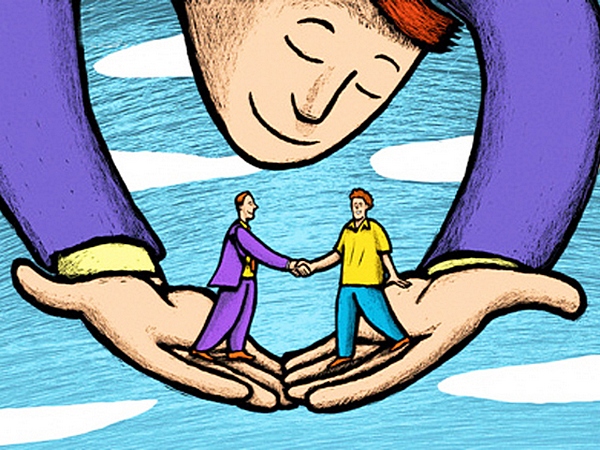 ШКОЛЬНАЯ СЛУЖБА МЕДИАЦИИ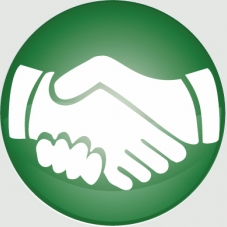 МИССИЯ ШКОЛЬНОЙ СЛУЖБЫ МЕДИАЦИИ:Создается альтернативный путь разрешения конфликтовКонфликт превращается в конструктивный процессПриобретаются навыки активного слушания, лидерства и другие полезные коммуникативные уменияУлучшаются взаимоотношения среди детей и взрослыхРазвивается чувство ответственности за свой выбор и решения, а также усиливается чувство личной значимостиУСЛОВИЯ, ПРИ КОТОРЫХ СИТУАЦИЯ КОНФЛИКТНАЯ МОЖЕТ БЫТЬ РАССМОТРЕНА СЛУЖБОЙ:Стороны признают свое участие в конфликте (но не обязательно признают свою неправоту) и стремятся ее разрешить.Сторонам больше 10 лет.Стороны не употребляют наркотические вещества и психически здоровы (поскольку они не могут брать на себя ответственность за свои поступки).Если в конфликте участвуют учителя или родители, на встрече возможно присутствие взрослого ведущего.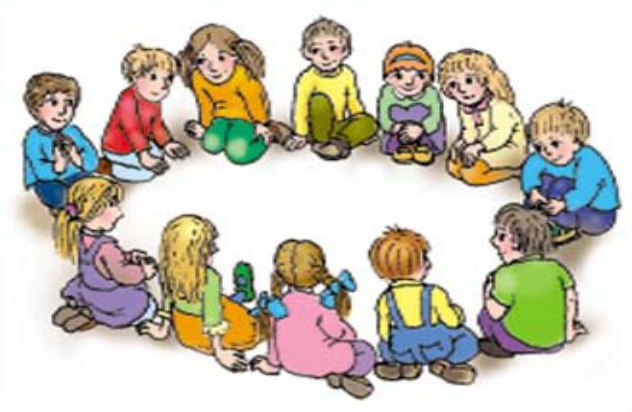 Кабинет 14А : Ставская Екатерина Дмитриевна